ОБЩИЕ СВЕДЕНИЯ Учебная дисциплина «Введение в специальность» изучается в третьем семестре.Форма промежуточной аттестации: зачет  Место учебной дисциплины в структуре ОПОПУчебная дисциплина «Введение в специальность» относится к обязательной части образовательной программы.Результаты обучения по учебной дисциплине, используются при изучении следующих дисциплин и прохождения практик:Методы принятия управленческих решений МаркетингДеловые коммуникацииСервисное обслуживание в торговлеОсновы научных исследованийДокументация в профессиональной деятельностиОрганизация выставочно-рекламной деятельностиПланирование в торгово-посреднической деятельностиОсновы торгового делаОрганизация и управление торговой деятельностьюТоргово-экономические отношения РоссииМаркетинговые исследования в торговлеУчебная практика. Ознакомительная практикаПроизводственная практика. Организационно-управленческая практикПроизводственная практика. Торгово-экономическая практикаПроизводственная практика. Преддипломная практикаЦЕЛИ И ПЛАНИРУЕМЫЕ РЕЗУЛЬТАТЫ ОБУЧЕНИЯ ПО ДИСЦИПЛИНЕ Целью освоения учебной дисциплины «Введение в специальность» является получение знаний одинаково значимых для всех направлений укрупненной группы 38.03.06. Целью освоения учебной дисциплины является приобретение студентом теоретических знаний в области торгового дела, ознакомление с нормативными документами, регламентирующими обучение бакалавров, а так же практических навыков подготовки и раскрытия тем в письменных работах (рефератах) и их презентаций. Формируемые компетенции, индикаторы достижения компетенций, соотнесённые с планируемыми результатами обучения по дисциплине:СТРУКТУРА И СОДЕРЖАНИЕ УЧЕБНОЙ ДИСЦИПЛИНЫОбщая трудоёмкость учебной дисциплины по учебному плану составляет:Структура учебной дисциплины для обучающихся по видам занятий (очная форма обучения) не реализуетсяСтруктура учебной дисциплины для обучающихся по видам занятий (очно-заочная форма обучения) Структура учебной дисциплины для обучающихся по видам занятий (заочная форма обучения) не реализуетсяСтруктура учебной дисциплины для обучающихся по разделам и темам дисциплины: (очной форме обучения) не реализуетсяСтруктура учебной дисциплины/модуля для обучающихся по разделам и темам дисциплины: (очно-заочная форма обучения) Структура учебной дисциплины/модуля для обучающихся по разделам и темам дисциплины: (заочная форма обучения) не реализуетсяКраткое содержание учебной дисциплиныОрганизация самостоятельной работы обучающихсяСамостоятельная работа студента – обязательная часть образовательного процесса, направленная на развитие готовности к профессиональному и личностному самообразованию, на проектирование дальнейшего образовательного маршрута и профессиональной карьеры.Самостоятельная работа обучающихся по дисциплине организована как совокупность аудиторных и внеаудиторных занятий и работ, обеспечивающих успешное освоение дисциплины. Аудиторная самостоятельная работа обучающихся по дисциплине выполняется на учебных занятиях под руководством преподавателя и по его заданию. Аудиторная самостоятельная работа обучающихся входит в общий объем времени, отведенного учебным планом на аудиторную работу, и регламентируется расписанием учебных занятий. Внеаудиторная самостоятельная работа обучающихся – планируемая учебная, научно-исследовательская, практическая работа обучающихся, выполняемая во внеаудиторное время по заданию и при методическом руководстве преподавателя, но без его непосредственного участия, расписанием учебных занятий не регламентируется.Внеаудиторная самостоятельная работа обучающихся включает в себя:подготовку к лекциям, зачету;изучение учебных пособий и научной литературы;изучение тем, не выносимых на лекции, самостоятельно;изучение теоретического и практического материала по рекомендованным источникам;написание реферата на проблемные темы;создание презентации по изучаемым темам и выступление с докладом.Самостоятельная работа обучающихся с участием преподавателя в форме иной контактной работы предусматривает групповую и (или) индивидуальную работу с обучающимися и включает в себя:проведение консультаций перед зачетом;консультации по организации самостоятельного изучения отдельных разделов/тем, базовых понятий учебных дисциплин в целях устранения пробелов после поступления в магистратуру абитуриентов, окончивших бакалавриат/специалитет иных УГСН.Перечень разделов/тем/, полностью или частично отнесенных на самостоятельное изучение с последующим контролем:Применение электронного обучения, дистанционных образовательных технологийРеализация программы учебной дисциплины с применением электронного обучения и дистанционных образовательных технологий регламентируется действующими локальными актами университета.РЕЗУЛЬТАТЫ ОБУЧЕНИЯ ПО ДИСЦИПЛИНЕ, КРИТЕРИИ ОЦЕНКИ УРОВНЯ СФОРМИРОВАННОСТИ КОМПЕТЕНЦИЙ, СИСТЕМА И ШКАЛА ОЦЕНИВАНИЯСоотнесение планируемых результатов обучения с уровнями сформированности компетенции(й).ОЦЕНОЧНЫЕ СРЕДСТВА ДЛЯ ТЕКУЩЕГО КОНТРОЛЯ УСПЕВАЕМОСТИ И ПРОМЕЖУТОЧНОЙ АТТЕСТАЦИИ, ВКЛЮЧАЯ САМОСТОЯТЕЛЬНУЮ РАБОТУ ОБУЧАЮЩИХСЯПри проведении контроля самостоятельной работы обучающихся, текущего контроля и промежуточной аттестации по учебной дисциплине «Лидерство и командное взаимодействие» проверяется уровень сформированности у обучающихся компетенций и запланированных результатов обучения по дисциплине (модулю), указанных в разделе 2 настоящей программы.Формы текущего контроля успеваемости, примеры типовых заданий: Критерии, шкалы оценивания текущего контроля успеваемости:Промежуточная аттестация:Критерии, шкалы оценивания промежуточной аттестации учебной дисциплины/модуля:Примерные темы курсовой работы: не предусмотреныКритерии, шкалы оценивания курсовой работы/курсового проектаСистема оценивания результатов текущего контроля и промежуточной аттестации.Оценка по дисциплине выставляется обучающемуся с учётом результатов текущей и промежуточной аттестации.ОБРАЗОВАТЕЛЬНЫЕ ТЕХНОЛОГИИРеализация программы предусматривает использование в процессе обучения следующих образовательных технологий:проблемная лекция;групповых дискуссий;поиск и обработка информации с использованием сети Интернет.ПРАКТИЧЕСКАЯ ПОДГОТОВКАПрактическая подготовка в рамках учебной дисциплины не реализуется.ОРГАНИЗАЦИЯ ОБРАЗОВАТЕЛЬНОГО ПРОЦЕССА ДЛЯ ЛИЦ С ОГРАНИЧЕННЫМИ ВОЗМОЖНОСТЯМИ ЗДОРОВЬЯПри обучении лиц с ограниченными возможностями здоровья и инвалидов используются подходы, способствующие созданию безбарьерной образовательной среды: технологии дифференциации и индивидуального обучения, применение соответствующих методик по работе с инвалидами, использование средств дистанционного общения, проведение дополнительных индивидуальных консультаций по изучаемым теоретическим вопросам и практическим занятиям, оказание помощи при подготовке к промежуточной аттестации.При необходимости рабочая программа дисциплины может быть адаптирована для обеспечения образовательного процесса лицам с ограниченными возможностями здоровья, в том числе для дистанционного обучения.Учебные и контрольно-измерительные материалы представляются в формах, доступных для изучения студентами с особыми образовательными потребностями с учетом нозологических групп инвалидов:Для подготовки к ответу на практическом занятии, студентам с ограниченными возможностями здоровья среднее время увеличивается по сравнению со средним временем подготовки обычного студента.Для студентов с инвалидностью или с ограниченными возможностями здоровья форма проведения текущей и промежуточной аттестации устанавливается с учетом индивидуальных психофизических особенностей (устно, письменно на бумаге, письменно на компьютере, в форме тестирования и т.п.). Промежуточная аттестация по дисциплине может проводиться в несколько этапов в форме рубежного контроля по завершению изучения отдельных тем дисциплины. При необходимости студенту предоставляется дополнительное время для подготовки ответа на зачете или экзамене.Для осуществления процедур текущего контроля успеваемости и промежуточной аттестации обучающихся создаются, при необходимости, фонды оценочных средств, адаптированные для лиц с ограниченными возможностями здоровья и позволяющие оценить достижение ими запланированных в основной образовательной программе результатов обучения и уровень сформированности всех компетенций, заявленных в образовательной программе.МАТЕРИАЛЬНО-ТЕХНИЧЕСКОЕ ОБЕСПЕЧЕНИЕ ДИСЦИПЛИНЫ Материально-техническое обеспечение дисциплины при обучении с использованием традиционных технологий обучения.Материально-техническое обеспечение учебной дисциплины при обучении с использованием электронного обучения и дистанционных образовательных технологий.Технологическое обеспечение реализации программы осуществляется с использованием элементов электронной информационно-образовательной среды университета.УЧЕБНО-МЕТОДИЧЕСКОЕ И ИНФОРМАЦИОННОЕ ОБЕСПЕЧЕНИЕ УЧЕБНОЙ ДИСЦИПЛИНЫИНФОРМАЦИОННОЕ ОБЕСПЕЧЕНИЕ УЧЕБНОГО ПРОЦЕССАРесурсы электронной библиотеки, информационно-справочные системы и профессиональные базы данных:Перечень программного обеспечения ЛИСТ УЧЕТА ОБНОВЛЕНИЙ РАБОЧЕЙ ПРОГРАММЫ УЧЕБНОЙ ДИСЦИПЛИНЫВ рабочую программу учебной дисциплины внесены изменения/обновления и утверждены на заседании кафедры:Министерство науки и высшего образования Российской ФедерацииМинистерство науки и высшего образования Российской ФедерацииФедеральное государственное бюджетное образовательное учреждениеФедеральное государственное бюджетное образовательное учреждениевысшего образованиявысшего образования«Российский государственный университет им. А.Н. Косыгина«Российский государственный университет им. А.Н. Косыгина(Технологии. Дизайн. Искусство)»(Технологии. Дизайн. Искусство)»Институт Институт экономики и менеджментаКафедра Коммерции и сервисаРАБОЧАЯ ПРОГРАММАУЧЕБНОЙ ДИСЦИПЛИНЫРАБОЧАЯ ПРОГРАММАУЧЕБНОЙ ДИСЦИПЛИНЫРАБОЧАЯ ПРОГРАММАУЧЕБНОЙ ДИСЦИПЛИНЫВведение в специальностьВведение в специальностьВведение в специальностьУровень образования бакалавриатбакалавриатНаправление подготовки38.03.06 Торговое делоПрограммаОрганизация и управление торговой деятельностью Организация и управление торговой деятельностью Срок освоения образовательной программы по очной форме обучения4 года4 годаФорма обученияОчно-заочнаяОчно-заочнаяРабочая программа учебной дисциплины «Введение в специальность» основной профессиональной образовательной программы высшего образования, рассмотрена и одобрена на заседании кафедры, протокол № 12 от 08.06.2021 г.Рабочая программа учебной дисциплины «Введение в специальность» основной профессиональной образовательной программы высшего образования, рассмотрена и одобрена на заседании кафедры, протокол № 12 от 08.06.2021 г.Рабочая программа учебной дисциплины «Введение в специальность» основной профессиональной образовательной программы высшего образования, рассмотрена и одобрена на заседании кафедры, протокол № 12 от 08.06.2021 г.Рабочая программа учебной дисциплины «Введение в специальность» основной профессиональной образовательной программы высшего образования, рассмотрена и одобрена на заседании кафедры, протокол № 12 от 08.06.2021 г.Разработчик  рабочей программы учебной дисциплины:Разработчик  рабочей программы учебной дисциплины:Разработчик  рабочей программы учебной дисциплины:Разработчик  рабочей программы учебной дисциплины:Профессор                 В.Ю. Мишаков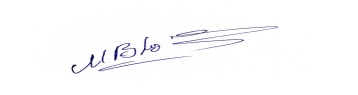                  В.Ю. МишаковЗаведующий кафедрой: Заведующий кафедрой:                  В.Ю. МишаковКод и наименование компетенцииКод и наименование индикаторадостижения компетенцииПланируемые результаты обучения по дисциплине УК-10Способен принимать обоснованные экономические решения в различных областях жизнедеятельностиИД-УК-10.3Применение экономических знаний при выполнении практических задач; принятие обоснованных экономических решений в различных областях жизнедеятельностиЗнает базовые принципы функционирования экономики и экономического развития, целей и форм участия государства в экономикеУмеет принимать обоснованные экономические решения в различных областях жизнедеятельности Умеет применять экономические знания при выполнении практических задач ОПК-1Способен применять знания экономической и управленческой теории при решении оперативных и тактических задач в торгово-экономической, торгово-организационной, торгово-технологической и административно-управленческой сферахИД-ОПК-1.1Владение навыками теоретического и аналитического исследования объектов профессиональной деятельности при решении оперативных и тактических задачУмеет применять знания экономической и управленческой теории при решении оперативных и тактических задач в торгово-экономической, торгово-организационной, торгово-технологической и административно-управленческой сферахУмеет анализировать эффективность использования ресурсов организацииУмеет выбрать теоретические и аналитические исследования объектов профессиональной деятельности при решении оперативных и тактических задачОПК-1Способен применять знания экономической и управленческой теории при решении оперативных и тактических задач в торгово-экономической, торгово-организационной, торгово-технологической и административно-управленческой сферахИД-ОПК-1.2 Анализ эффективности использования ресурсов организацииУмеет применять знания экономической и управленческой теории при решении оперативных и тактических задач в торгово-экономической, торгово-организационной, торгово-технологической и административно-управленческой сферахУмеет анализировать эффективность использования ресурсов организацииУмеет выбрать теоретические и аналитические исследования объектов профессиональной деятельности при решении оперативных и тактических задачОПК-2Способен осуществлять сбор, обработку и анализ данных, необходимых для решения оперативных и тактических задач в сфере профессиональной деятельностиИД-ОПК-2.1Анализ группировки источников возникновения потребности и её описания- Знает базовые принципы анализа группировки источников возникновения потребности и её описанияУмеет осуществлять сбор, обработку и анализ данных, необходимых для решения оперативных и тактических задач в сфере профессиональной деятельностиОПК-4Способен предлагать экономически и финансово обоснованные организационно-управленческие решения в профессиональной деятельностиИД-ОПК-4.2 Анализ направлений развития коммерческой деятельностиУмеет принимать обоснованные экономически и финансово обоснованные организационно-управленческие решения в профессиональной деятельности Умеет анализировать направления развития коммерческой деятельностиОПК-5Способен использовать современные информационные технологии и программные средства при решении профессиональных задачИД-ОПК-5.2 Обработка, формирование и хранение данных, информации, документов, в том числе полученных от поставщиков (подрядчиков, исполнителей, заказчиков)Знает базовые принципы обработки, формирования и хранения данных, информации, документов, в том числе полученных от поставщиков (подрядчиков, исполнителей, заказчиков)Умеет использовать современные информационные технологии и программные средства при решении профессиональных задач по очно-заочной форме обучения 3з.е.108час.Структура и объем дисциплиныСтруктура и объем дисциплиныСтруктура и объем дисциплиныСтруктура и объем дисциплиныСтруктура и объем дисциплиныСтруктура и объем дисциплиныСтруктура и объем дисциплиныСтруктура и объем дисциплиныСтруктура и объем дисциплиныСтруктура и объем дисциплиныОбъем дисциплины по семестрамформа промежуточной аттестациивсего, часКонтактная аудиторная работа, часКонтактная аудиторная работа, часКонтактная аудиторная работа, часКонтактная аудиторная работа, часСамостоятельная работа обучающегося, часСамостоятельная работа обучающегося, часСамостоятельная работа обучающегося, часОбъем дисциплины по семестрамформа промежуточной аттестациивсего, часлекции, часпрактические занятия, часлабораторные занятия, часпрактическая подготовка, часкурсовая работа самостоятельная работа обучающегося, часпромежуточная аттестация, час3 семестрзачет1083474Всего:1083474Планируемые (контролируемые) результаты освоения: код(ы) формируемой(ых) компетенции(й) и индикаторов достижения компетенцийНаименование разделов, тем;виды самостоятельной работы обучающегося;форма(ы) промежуточной аттестацииВиды учебной работыВиды учебной работыВиды учебной работыВиды учебной работыВиды учебной работыВиды учебной работыВиды учебной работыСамостоятельная работа, часСамостоятельная работа, часВиды и формы контрольных мероприятий, обеспечивающие по совокупности текущий контроль успеваемости, включая контроль самостоятельной работы обучающегося;формы промежуточного контроля успеваемостиПланируемые (контролируемые) результаты освоения: код(ы) формируемой(ых) компетенции(й) и индикаторов достижения компетенцийНаименование разделов, тем;виды самостоятельной работы обучающегося;форма(ы) промежуточной аттестацииКонтактная работаКонтактная работаКонтактная работаКонтактная работаКонтактная работаКонтактная работаКонтактная работаСамостоятельная работа, часСамостоятельная работа, часВиды и формы контрольных мероприятий, обеспечивающие по совокупности текущий контроль успеваемости, включая контроль самостоятельной работы обучающегося;формы промежуточного контроля успеваемостиПланируемые (контролируемые) результаты освоения: код(ы) формируемой(ых) компетенции(й) и индикаторов достижения компетенцийНаименование разделов, тем;виды самостоятельной работы обучающегося;форма(ы) промежуточной аттестацииЛекции, часПрактические занятия, часПрактические занятия, часЛабораторные работы, часЛабораторные работы, часПрактическая подготовка, часПрактическая подготовка, часСамостоятельная работа, часСамостоятельная работа, часВиды и формы контрольных мероприятий, обеспечивающие по совокупности текущий контроль успеваемости, включая контроль самостоятельной работы обучающегося;формы промежуточного контроля успеваемостиТретий семестрТретий семестрТретий семестрТретий семестрТретий семестрТретий семестрТретий семестрТретий семестрТретий семестрТретий семестрТретий семестрУК-10ИД-УК-10.3ОПК-1ИД-ОПК-1.1ИД-ОПК-1.2ОПК-2ИД-ОПК-2.1ОПК-4ИД-ОПК-4.2ОПК-5ИД-ОПК-5.2Тема 1.1Роль и место торговли в экономике России. Сущность, основные функции торгового дела, основные факторы и причины возникновения торговли.1212------25Формы текущего контроля:РефератВыступление с презентациейУК-10ИД-УК-10.3ОПК-1ИД-ОПК-1.1ИД-ОПК-1.2ОПК-2ИД-ОПК-2.1ОПК-4ИД-ОПК-4.2ОПК-5ИД-ОПК-5.2Тема 1.2Роль электронной коммерции в современном обществе. Определение терминов «Электронная коммерция» и «Электронная торговля» и в чем разница между ними. Преимущества электронной коммерции перед традиционными способами ведения коммерческих операций.1212------25Формы текущего контроля:РефератВыступление с презентациейУК-10ИД-УК-10.3ОПК-1ИД-ОПК-1.1ИД-ОПК-1.2ОПК-2ИД-ОПК-2.1ОПК-4ИД-ОПК-4.2ОПК-5ИД-ОПК-5.2Тема 1.3Определение и сущность оптовой торговли, классификация и типы предприятий. Функции, осуществляемые оптовиками, для производителей и для розничной торговли.  Классификация оптовых торговцев. Отличительные черты розничного и оптового товарооборота.1010------24Формы текущего контроля:РефератВыступление с презентациейУК-10ИД-УК-10.3ОПК-1ИД-ОПК-1.1ИД-ОПК-1.2ОПК-2ИД-ОПК-2.1ОПК-4ИД-ОПК-4.2ОПК-5ИД-ОПК-5.2Зачет--------74Устное собеседование по вопросамИТОГО за третий семестр3434--74№ ппНаименование раздела и темы дисциплиныСодержание раздела (темы)Тема 1.1Роль и место торговли в экономике России. Сущность, основные функции торгового дела, основные факторы и причины возникновения торговли.Особенности сферы торгового дела.Сравнительная характеристика сферы торгового дела в РФ и за рубежом.Сущность, основные функции торгового дела, основные факторы и причины возникновения торговли.Современные проблемы развития торгового дела в РФ и их перспективы.Тема 1.2Роль электронной коммерции в современном обществе. Определение терминов «Электронная коммерция» и «Электронная торговля» и в чем разница между ними. Преимущества электронной коммерции перед традиционными способами ведения коммерческих операций.Электронная коммерции в современном обществе. Преимущества электронной коммерции перед традиционными способами ведения коммерческих операций.Терминология и понятия «Электронная коммерция» и «Электронная торговля» и в чем разница между ними.Этапы развития «Электронной коммерции» и «Электронной торговли» в России. Формы «Электронной коммерции» и «Электронной торговли» при организации торгового дела. Модели и стили организационных структур предприятий при организации «Электронной торговли».Тема 1.3Определение и сущность оптовой торговли, классификация и типы предприятий. Функции, осуществляемые оптовиками, для производителей и для розничной торговли.  Классификация оптовых торговцев. Отличительные черты розничного и оптового товарооборота.Исследование существующих и перспективных методов оптовой торговли, классификация и типы предприятий.  Изменения в сфере товародвижения за последние десять лет. Классификация оптовых торговцев. Отличительные черты розничного и оптового товарооборота. Услуги в структуре услуг В2С в сфере товародвижения.Функции, осуществляемые оптовиками, для производителей и для розничной торговли.  № ппНаименование раздела /темы дисциплины, выносимые на самостоятельное изучениеЗадания для самостоятельной работыВиды и формы контрольных мероприятий(учитываются при проведении текущего контроля)Трудоемкость, часТема 1.1Функции розничной торговли и факторы успеха розничного предприятия. Источники коммерческой информации. Коммерческая тайна. Меры защиты коммерческой тайны.Биржевая торговля в РФ и закупочная деятельность в торговой организации. Организация и проведение внебиржевых аукционов. Аукционы и торги, особенности их деятельности.Подготовиться к дискуссии на тему ежегодного исследовательского марафона, проводимого в рамках «Недели молодого экономиста»Дискуссия4Уровни сформированности компетенции(-й)Итоговое количество балловв 100 балльной системепо результатам текущей и промежуточной аттестацииОценка в пятибалльной системепо результатам текущей и промежуточной аттестацииПоказатели уровня сформированности Показатели уровня сформированности Уровни сформированности компетенции(-й)Итоговое количество балловв 100 балльной системепо результатам текущей и промежуточной аттестацииОценка в пятибалльной системепо результатам текущей и промежуточной аттестацииУниверсальной(-ых) компетенции(-й)Общепрофессиональной(-ых)компетенции(-й)Уровни сформированности компетенции(-й)Итоговое количество балловв 100 балльной системепо результатам текущей и промежуточной аттестацииОценка в пятибалльной системепо результатам текущей и промежуточной аттестацииУК-10ИД-УК-10.3ОПК-1ИД-ОПК-1.1ИД-ОПК-1.2ОПК-2ИД-ОПК-2.1ОПК-4ИД-ОПК-4.2ОПК-5ИД-ОПК-5.2высокий-ЗачтеноИспользование основ гражданского, бюджетного, земельного, трудового и административного законодательства в части организации торговой деятельностиОбучающийся:Знает способы принятия обоснованных экономических решений в различных областях жизнедеятельности Умеет оценить возможности базовых принципов функционирования экономики  Умеет корректировать планы экономического развития, целей и форм участия государства в экономикеОбучающийся:Умеет применять действующие нормативно-правовые акты и документы для обеспечения организации торговой деятельностиРазличает действующие нормативные правовые акты и требования законодательства Российской Федерации, регулирующих деятельность в сфере торговлиУмеет объяснить основы гражданского, бюджетного, земельного, трудового и административного законодательства в части применения к организации торговлиУмеет объяснить основы организации торговлиповышенный-зачтеноОбучающийся:достаточно хорошо знает способы самооценки и самоопределенияспособен оценить возможности реализации собственных профессиональных целей и расставить приоритетыанализирует стили менеджмента и виды команд с незначительными пробелами;способен корректировать планы личного и профессионального развития Обучающийся:Достаточно подробно, грамотно и посуществу способен применять действующие нормативно-правовые акты и документы для обеспечения организации торговой деятельности Не совсем точно различает действующие нормативные правовые акты и требования законодательства Российской Федерации, регулирующих деятельность в сфере организации торговлиНе совсем убедительно объясняет основы гражданского, бюджетного, земельного, трудового и административного законодательства в части применения к организации торговлидопускает единичные негрубые ошибки при выборе принципов и основ организации торговлибазовый-зачтеноОбучающийся:испытывает серьёзные затруднения в знаниях способов самооценки и самоопределения с трудом оценивает возможности реализации собственных профессиональных целей и расставить приоритеты испытывает затруднения в способах корректировки планов личного и профессионального развитияОбучающийся:испытывает серьёзные затруднения при нормативно-правовых актов и документов для обеспечения организации торговли с трудом различает действующие нормативные правовые акты и требования законодательства Российской Федерации, регулирующих деятельность в сфере организации торговлис трудом объясняет основы гражданского, бюджетного, земельного, трудового и административного законодательства в части применения к организации торговлидопускаются грубые ошибки при выборе принципов и основ организации торговлинизкий-не зачтеноОбучающийся:демонстрирует фрагментарные знания теоретического и практического материал, допускает грубые ошибки при его изложении на занятиях и в ходе промежуточной аттестациине способен проанализировать сферу торгового дела ответ отражает отсутствие знаний на базовом уровне теоретического и практического материала в объеме, необходимом для дальнейшей учебыОбучающийся:демонстрирует фрагментарные знания теоретического и практического материал, допускает грубые ошибки при его изложении на занятиях и в ходе промежуточной аттестациине способен проанализировать сферу торгового дела ответ отражает отсутствие знаний на базовом уровне теоретического и практического материала в объеме, необходимом для дальнейшей учебы№ ппФормы текущего контроляПримеры типовых заданий Реферат  Реферат1. Роль и место торговли в экономике России. Сущность, основные функции торгового дела и основные факторы, причины возникновения торговли.2. Этапы эволюции торговли в развитых зарубежных странах и особенности развития торгового дела в России на разных исторических этапах. Экономические предпосылки возникновения и функционирования сферы обращения. Торговля на внутреннем и зарубежном рынках потребительских товаров, ее особенности и основные задачи.3. Субъекты и объекты торговой деятельности, характерные формы и виды собственности торговых предприятий. Классификация субъектов рынка.4. Сущность процессного подхода и основные виды процессов в торговом деле. Функции торговли в системе общественного воспроизводства.5. Роль электронной коммерции в современном обществе. Определение терминов «Электронная коммерция» и «Электронная торговля» и в чем разница между ними. Преимущества электронной коммерции перед традиционными способами ведения коммерческих операций.6. Основные условия успешной коммерческой деятельности. Анализ зарубежных и отечественных требований к качеству менеджеров по продажам.7. Цель деятельности и задачи ФАС России. Что понимается под недобросовестной конкуренцией в Законе РФ «О защите конкуренции» (от 2006 г.). Защита прав потребителей.8. Личностные и профессиональные требования, предъявляемы к работнику торговли. Профессиональное поведение предпринимателя-коммерсанта. Распространенные примеры приемов нечестных переговоров.9. Определение и сущность оптовой торговли, классификация и типы предприятий. Функции, осуществляемые оптовиками, для производителей и для розничной торговли.  Классификация оптовых торговцев. Отличительные черты розничного и оптового товарооборота.10. Функции розничной торговли и факторы успеха розничного предприятия. Источники коммерческой информации. Коммерческая тайна. Меры защиты коммерческой тайны.11. Области деятельности бакалавра торгового дела и умение им принятия эффективных управленческих решений. Показать место торгового дела (коммерции) в организационной структуре крупной компании, холдинга, корпорации.12. Биржевая торговля в РФ и закупочная деятельность в торговой организации. Организация и проведение внебиржевых аукционов. Аукционы и торги, особенности их деятельности.13. Основные направления развития коммерческой деятельности на современном этапе. Виды и формы аренды. Использование франчайзинга и факторинга в коммерции. Товарообменные, толлинговые и бартерные операции в коммерции и их роль в экономике России.14. Электронная коммерция и бизнес-Интернет. Электронные каталоги, магазины и супермаркеты. Электронные биржи. Содержание коммерческих условий, предусмотренных договорами купли-продажи, коммерческий риск.15. Функции посредников в коммерческой деятельности предприятий. Основные критерии выбора посредника и предприятий-изготовителей. Формирование торгового ассортимента как основы конкурентоспособности предприятия.16. Оптовые ярмарки, виды и условия их проведения, организаторы и участники ярмарок. Виды заключаемых сделок. Этапы проведения коммерческой сделки и их содержание: поиск и выбор деловых партнеров (продавца, покупателя), согласование условий договора, порядок заключения и исполнения.17. Сервисное обслуживание. Виды услуг, их сущность и отличительные особенности. Классификация и сертификация торговых услуг, управление качеством услуг.18. Организация коммерческой деятельности в сфере малого бизнеса, государственная и правовая поддержка. Мерчандайзинг в сфере торговли, его виды, основные принципы, подходы, методы, законы и правила. Конкуренция в сфере предпринимательства, ее роль типы и оценка конкурентоспособности предприятия в сфере услуг. Образ товара и услуги, оценка их конкурентоспособности и позиции на рынке, порядок обновления и ротации.19. Использование франчайзинга в торговле. 20. Операции факторинга в торговле. Товарообменные и толлинговые операции в торговле. Торговля лицензиями. Лицензионные платежи.21. Электронная торговля и бизнес-Интернет. Электронные каталоги продукции. Электронные магазины и супермаркеты.Выступление с презентацией Реферат1. Роль и место торговли в экономике России. Сущность, основные функции торгового дела и основные факторы, причины возникновения торговли.2. Этапы эволюции торговли в развитых зарубежных странах и особенности развития торгового дела в России на разных исторических этапах. Экономические предпосылки возникновения и функционирования сферы обращения. Торговля на внутреннем и зарубежном рынках потребительских товаров, ее особенности и основные задачи.3. Субъекты и объекты торговой деятельности, характерные формы и виды собственности торговых предприятий. Классификация субъектов рынка.4. Сущность процессного подхода и основные виды процессов в торговом деле. Функции торговли в системе общественного воспроизводства.5. Роль электронной коммерции в современном обществе. Определение терминов «Электронная коммерция» и «Электронная торговля» и в чем разница между ними. Преимущества электронной коммерции перед традиционными способами ведения коммерческих операций.6. Основные условия успешной коммерческой деятельности. Анализ зарубежных и отечественных требований к качеству менеджеров по продажам.7. Цель деятельности и задачи ФАС России. Что понимается под недобросовестной конкуренцией в Законе РФ «О защите конкуренции» (от 2006 г.). Защита прав потребителей.8. Личностные и профессиональные требования, предъявляемы к работнику торговли. Профессиональное поведение предпринимателя-коммерсанта. Распространенные примеры приемов нечестных переговоров.9. Определение и сущность оптовой торговли, классификация и типы предприятий. Функции, осуществляемые оптовиками, для производителей и для розничной торговли.  Классификация оптовых торговцев. Отличительные черты розничного и оптового товарооборота.10. Функции розничной торговли и факторы успеха розничного предприятия. Источники коммерческой информации. Коммерческая тайна. Меры защиты коммерческой тайны.11. Области деятельности бакалавра торгового дела и умение им принятия эффективных управленческих решений. Показать место торгового дела (коммерции) в организационной структуре крупной компании, холдинга, корпорации.12. Биржевая торговля в РФ и закупочная деятельность в торговой организации. Организация и проведение внебиржевых аукционов. Аукционы и торги, особенности их деятельности.13. Основные направления развития коммерческой деятельности на современном этапе. Виды и формы аренды. Использование франчайзинга и факторинга в коммерции. Товарообменные, толлинговые и бартерные операции в коммерции и их роль в экономике России.14. Электронная коммерция и бизнес-Интернет. Электронные каталоги, магазины и супермаркеты. Электронные биржи. Содержание коммерческих условий, предусмотренных договорами купли-продажи, коммерческий риск.15. Функции посредников в коммерческой деятельности предприятий. Основные критерии выбора посредника и предприятий-изготовителей. Формирование торгового ассортимента как основы конкурентоспособности предприятия.16. Оптовые ярмарки, виды и условия их проведения, организаторы и участники ярмарок. Виды заключаемых сделок. Этапы проведения коммерческой сделки и их содержание: поиск и выбор деловых партнеров (продавца, покупателя), согласование условий договора, порядок заключения и исполнения.17. Сервисное обслуживание. Виды услуг, их сущность и отличительные особенности. Классификация и сертификация торговых услуг, управление качеством услуг.18. Организация коммерческой деятельности в сфере малого бизнеса, государственная и правовая поддержка. Мерчандайзинг в сфере торговли, его виды, основные принципы, подходы, методы, законы и правила. Конкуренция в сфере предпринимательства, ее роль типы и оценка конкурентоспособности предприятия в сфере услуг. Образ товара и услуги, оценка их конкурентоспособности и позиции на рынке, порядок обновления и ротации.19. Использование франчайзинга в торговле. 20. Операции факторинга в торговле. Товарообменные и толлинговые операции в торговле. Торговля лицензиями. Лицензионные платежи.21. Электронная торговля и бизнес-Интернет. Электронные каталоги продукции. Электронные магазины и супермаркеты.Устный опросВопросы 1. Перспективы развития торговли в нашей стране и за рубежом2. Основоположники научного подхода к изучению торгового дела  3. Роль предприятий торговли в деятельности общества4. Анализ торгового ассортимента и потребительские предпочтения при организации торговли5. Значение стандартизации в развитии рыночных отношений.6. Роль Закона «О защите прав потребителей» в формировании цивилизованного рынка торговли7. Государственные службы по контролю и надзору в сфере торговли8. Обязательная и добровольная сертификация при организации торговлиНаименование оценочного средства (контрольно-оценочного мероприятия)Критерии оцениванияШкалы оцениванияШкалы оцениванияНаименование оценочного средства (контрольно-оценочного мероприятия)Критерии оценивания100-балльная системаПятибалльная системаРефератКонтрольно-оценочное мероприятие проводится в письменной форме в виде подготовки реферата и оценивается по балльной шкале. Критерии оценивания: соответствие содержания заявленной теме и полнота ее раскрытия;знание проблемы;оригинальность и самостоятельность;логическое и последовательное изложение мыслей;умение выразить свою собственную позицию с учетом знания социальных проблем современности и ориентирования в современной социально-экономической реальности.По каждому критерию присваивается 1 балл.Количество набранных баллов приравнивается к пятибалльной системе следующим образом:5 баллов – отлично,4 балла – хорошо,3 балла – удовлетворительно,0-2 балл – неудовлетворительно 5РефератКонтрольно-оценочное мероприятие проводится в письменной форме в виде подготовки реферата и оценивается по балльной шкале. Критерии оценивания: соответствие содержания заявленной теме и полнота ее раскрытия;знание проблемы;оригинальность и самостоятельность;логическое и последовательное изложение мыслей;умение выразить свою собственную позицию с учетом знания социальных проблем современности и ориентирования в современной социально-экономической реальности.По каждому критерию присваивается 1 балл.Количество набранных баллов приравнивается к пятибалльной системе следующим образом:5 баллов – отлично,4 балла – хорошо,3 балла – удовлетворительно,0-2 балл – неудовлетворительно 4РефератКонтрольно-оценочное мероприятие проводится в письменной форме в виде подготовки реферата и оценивается по балльной шкале. Критерии оценивания: соответствие содержания заявленной теме и полнота ее раскрытия;знание проблемы;оригинальность и самостоятельность;логическое и последовательное изложение мыслей;умение выразить свою собственную позицию с учетом знания социальных проблем современности и ориентирования в современной социально-экономической реальности.По каждому критерию присваивается 1 балл.Количество набранных баллов приравнивается к пятибалльной системе следующим образом:5 баллов – отлично,4 балла – хорошо,3 балла – удовлетворительно,0-2 балл – неудовлетворительно 3РефератКонтрольно-оценочное мероприятие проводится в письменной форме в виде подготовки реферата и оценивается по балльной шкале. Критерии оценивания: соответствие содержания заявленной теме и полнота ее раскрытия;знание проблемы;оригинальность и самостоятельность;логическое и последовательное изложение мыслей;умение выразить свою собственную позицию с учетом знания социальных проблем современности и ориентирования в современной социально-экономической реальности.По каждому критерию присваивается 1 балл.Количество набранных баллов приравнивается к пятибалльной системе следующим образом:5 баллов – отлично,4 балла – хорошо,3 балла – удовлетворительно,0-2 балл – неудовлетворительно 2РефератОбучающийся не демонстрирует знание и понимание современных тенденций развития предприятий торговли. Не проявляет аргументированность, взвешенность и конструктивность суждений и предложений. Не демонстрирует умение отстаивать свое мнение. Не всегда в полной мере проявляет активность в обсуждении или не участвует в обсуждении.2Выступление с презентациейКонтрольно-оценочное мероприятие проводится в форме выступления с презентацией и оценивается по балльной шкале. Критерии оценивания: соответствие содержания заявленной теме и полнота ее раскрытия;оригинальность и самостоятельность;логическое и последовательное изложение мыслей;используются средства наглядности информации (таблицы, схемы, графики и т. д.)выступающий свободно владеет содержанием, ясно и грамотно излагает материал, корректно отвечает на вопросы и замечания аудитории.По каждому критерию присваивается 1 балл.Количество набранных баллов приравнивается к пятибалльной системе следующим образом:5 баллов – отлично,4 балла – хорошо,3 балла – удовлетворительно,0-2 балла – неудовлетворительно5Выступление с презентациейКонтрольно-оценочное мероприятие проводится в форме выступления с презентацией и оценивается по балльной шкале. Критерии оценивания: соответствие содержания заявленной теме и полнота ее раскрытия;оригинальность и самостоятельность;логическое и последовательное изложение мыслей;используются средства наглядности информации (таблицы, схемы, графики и т. д.)выступающий свободно владеет содержанием, ясно и грамотно излагает материал, корректно отвечает на вопросы и замечания аудитории.По каждому критерию присваивается 1 балл.Количество набранных баллов приравнивается к пятибалльной системе следующим образом:5 баллов – отлично,4 балла – хорошо,3 балла – удовлетворительно,0-2 балла – неудовлетворительно4Выступление с презентациейКонтрольно-оценочное мероприятие проводится в форме выступления с презентацией и оценивается по балльной шкале. Критерии оценивания: соответствие содержания заявленной теме и полнота ее раскрытия;оригинальность и самостоятельность;логическое и последовательное изложение мыслей;используются средства наглядности информации (таблицы, схемы, графики и т. д.)выступающий свободно владеет содержанием, ясно и грамотно излагает материал, корректно отвечает на вопросы и замечания аудитории.По каждому критерию присваивается 1 балл.Количество набранных баллов приравнивается к пятибалльной системе следующим образом:5 баллов – отлично,4 балла – хорошо,3 балла – удовлетворительно,0-2 балла – неудовлетворительно3Выступление с презентациейКонтрольно-оценочное мероприятие проводится в форме выступления с презентацией и оценивается по балльной шкале. Критерии оценивания: соответствие содержания заявленной теме и полнота ее раскрытия;оригинальность и самостоятельность;логическое и последовательное изложение мыслей;используются средства наглядности информации (таблицы, схемы, графики и т. д.)выступающий свободно владеет содержанием, ясно и грамотно излагает материал, корректно отвечает на вопросы и замечания аудитории.По каждому критерию присваивается 1 балл.Количество набранных баллов приравнивается к пятибалльной системе следующим образом:5 баллов – отлично,4 балла – хорошо,3 балла – удовлетворительно,0-2 балла – неудовлетворительно2Форма промежуточной аттестацииТиповые контрольные задания и иные материалыдля проведения промежуточной аттестации:Устный опросВопросы для собеседования1. Перспективы развития торговли в нашей стране и за рубежом2. Основоположники научного подхода к изучению и организации торговли  3. Роль предприятий торговли в деятельности общества4. Анализ торгового ассортимента и потребительские предпочтения при организации торговли5. Значение стандартизации в развитии рыночных отношений и организации торговли6. Роль Закона «О защите прав потребителей» в формировании цивилизованного рынка торговли7. Государственные службы по контролю и надзору в сфере торговли8. Обязательная и добровольная сертификация при организации торговлиФорма промежуточной аттестацииКритерии оцениванияШкалы оцениванияШкалы оцениванияНаименование оценочного средстваКритерии оценивания100-балльная системаПятибалльная системаЗачет:устный опросОбучающийся знает основные определения, последователен в изложении материала, демонстрирует базовые знания дисциплины, владеет необходимыми умениями и навыками при выполнении практических заданий.-зачтеноЗачет:устный опросОбучающийся не знает основных определений, непоследователен и сбивчив в изложении материала, не обладает определенной системой знаний по дисциплине, не в полной мере владеет необходимыми умениями и навыками при выполнении практических заданий.-не зачтеноФорма промежуточной аттестацииКритерии оцениванияШкалы оцениванияШкалы оцениванияФорма промежуточной аттестацииКритерии оценивания100-балльная системаПятибалльная системаФорма контроля100-балльная система Пятибалльная системаТекущий контроль: - реферат-2 – 5 - выступление с презентацией-2 – 5 Промежуточная аттестация (по совокупности результатов текущего контроля)-зачтено/не зачтеноИтого за дисциплинузачет-зачтено/не зачтеноНаименование учебных аудиторий, лабораторий, мастерских, библиотек, спортзалов, помещений для хранения и профилактического обслуживания учебного оборудования и т.п.Оснащенность учебных аудиторий, лабораторий, мастерских, библиотек, спортивных залов, помещений для хранения и профилактического обслуживания учебного оборудования и т.п.119071, г. Москва, Малая Калужская улица, дом 1, стр.2119071, г. Москва, Малая Калужская улица, дом 1, стр.2Аудитория №1332 для проведения занятий лекционного типа, групповых и индивидуальных консультаций, текущего контроля и промежуточной аттестации.Комплект учебной мебели, меловая доска, технические средства обучения, служащие для представления учебной информации большой аудитории: экран, проектор, колонки. Наборы демонстрационного оборудования и учебно-наглядных пособий, обеспечивающих тематические иллюстрации, соответствующие рабочей программе дисциплины.Аудитория №1330 для проведения занятий лекционного, семинарского типа, групповых и индивидуальных консультаций, текущего контроля и промежуточной аттестации.Комплект учебной мебели, технические средства обучения: наборы демонстрационного оборудования (переносной проектор, экран) и учебно-наглядных пособий, обеспечивающих тематические иллюстрации, соответствующие рабочей программе дисциплины (лекции в виде презентаций).Аудитория №1329 для проведения занятий лекционного, семинарского типа, групповых и индивидуальных консультаций, текущего контроля и промежуточной аттестации.Комплект учебной мебели, технические средства обучения: наборы демонстрационного оборудования (переносной проектор, экран) и учебно-наглядных пособий, обеспечивающих тематические иллюстрации, соответствующие рабочей программе дисциплины (лекции в виде презентаций).Аудитория №1516 для проведения занятий лекционного, семинарского типа, групповых и индивидуальных консультаций, текущего контроля и промежуточной аттестации.Комплект учебной мебели, технические средства обучения: наборы демонстрационного оборудования (переносной проектор, экран) и учебно-наглядных пособий, обеспечивающих тематические иллюстрации, соответствующие рабочей программе дисциплины (лекции в виде презентаций).Аудитория №1343:- компьютерный класс для проведения занятий лекционного и семинарского типа, групповых и индивидуальных консультаций, текущего контроля и промежуточной аттестации;- помещение для самостоятельной работы, в том числе, научно- исследовательской, подготовки курсовых и выпускных квалификационных работ (в свободное от учебных занятии и профилактических работ время).Комплект учебной мебели, доска меловая, технические средства обучения, служащие для представления учебной информации: 19 персональных компьютеров с подключением к сети «Интернет» и обеспечением доступа к электронным библиотекам и в электронную информационно-образовательную среду организации.Помещения для самостоятельной работы обучающихсяОснащенность помещений для самостоятельной работы обучающихсячитальный зал библиотеки:компьютерная техника;
подключение к сети «Интернет»Необходимое оборудованиеПараметрыТехнические требованияПерсональный компьютер/ ноутбук/планшет,камера,микрофон, динамики, доступ в сеть ИнтернетВеб-браузерВерсия программного обеспечения не ниже: Chrome 72, Opera 59, Firefox 66, Edge 79, Яндекс Браузер 19.3Персональный компьютер/ ноутбук/планшет,камера,микрофон, динамики, доступ в сеть ИнтернетОперационная системаВерсия программного обеспечения не ниже: Windows 7, macOS 10.12 «Sierra», LinuxПерсональный компьютер/ ноутбук/планшет,камера,микрофон, динамики, доступ в сеть ИнтернетВеб-камера640х480, 15 кадров/сПерсональный компьютер/ ноутбук/планшет,камера,микрофон, динамики, доступ в сеть ИнтернетМикрофонлюбойПерсональный компьютер/ ноутбук/планшет,камера,микрофон, динамики, доступ в сеть ИнтернетДинамики (колонки или наушники)любыеПерсональный компьютер/ ноутбук/планшет,камера,микрофон, динамики, доступ в сеть ИнтернетСеть (интернет)Постоянная скорость не менее 192 кБит/с№ п/пАвтор(ы)Наименование изданияВид издания (учебник, УП, МП и др.)ИздательствоГодизданияАдрес сайта ЭБСили электронного ресурса Количество экземпляров в библиотеке Университета10.1 Основная литература, в том числе электронные издания10.1 Основная литература, в том числе электронные издания10.1 Основная литература, в том числе электронные издания10.1 Основная литература, в том числе электронные издания10.1 Основная литература, в том числе электронные издания10.1 Основная литература, в том числе электронные издания10.1 Основная литература, в том числе электронные издания10.1 Основная литература, в том числе электронные издания10.1 Основная литература, в том числе электронные издания1Чкалова О.В.Торговое дело. Организация, технология и проектирование торговых предприятийУчебное пособие Издательство ФОРУМ2013https://znanium.com/catalog/document?id=247345Локальная сеть университета-2Дегтярева О.И., Васильева Т.Н., Гаврилова Л.Д., Ломакина О.Б.Международное торговое делоУчебникМагистр2021https://znanium.com/catalog/document?id=368365Локальная сеть университета-3Карпова С.В.Логистика для бакалавровУчебникВузовский учебник2018https://znanium.com/catalog/document?id=372453Локальная сеть университета-4Темнышова Е.П., Темнышов И.А., Мозговой А.И., Иванов И.Н., Дубин А.К., Меркулов Д.В., Лобачев В.В., Голышкова И.Н., Крылов А.Н., Кокорева Т.В., Кузина Г.П.Управление внешнеэкономической деятельностью предприятияУчебное пособие НИЦ ИНФРА-М2021https://znanium.com/catalog/document?id=365331Локальная сеть университета-5Халевинская Е.Д.Мировая экономика и международные экономические отношенияУчебникМагистр2020https://znanium.com/catalog/document?id=355436Локальная сеть университета-6Иванов Г.Г.Экономика организации (торговля)Учебное пособие Издательский Дом ФОРУМ2018https://znanium.com/catalog/document?id=371658Локальная сеть университета-10.2 Дополнительная литература, в том числе электронные издания 10.2 Дополнительная литература, в том числе электронные издания 10.2 Дополнительная литература, в том числе электронные издания 10.2 Дополнительная литература, в том числе электронные издания 10.2 Дополнительная литература, в том числе электронные издания 10.2 Дополнительная литература, в том числе электронные издания 10.2 Дополнительная литература, в том числе электронные издания 10.2 Дополнительная литература, в том числе электронные издания 10.2 Дополнительная литература, в том числе электронные издания 1Карпова С.В., Арский А.А., Борщ В.В, Демин В.А., Захаренко И.К., Комаров В.М., Панюкова В.В., Синяев В.В., Синяева И.М., Фомин Е.И., Хаиров Б. Г., Хаирова С.М.Логистика: практикум для бакалавровУчебное пособие Вузовский учебник2021https://znanium.com/catalog/document?id=386380Локальная сеть университета-2Васильева Н.Ю.История международных отношений: XVII — начало XX векаУчебное пособие Аспект Пресс2020https://znanium.com/catalog/document?id=372983Локальная сеть университета-3Иванов Г.Г., Орлов С.Л.КоммерцияУчебное пособиеИздательский Дом ФОРУМ2018https://znanium.com/catalog/document?id=371661Локальная сеть университета-4Джирард Джо, Браун СтенлиКак продать что угодно кому угодноПрактическое пособие Питер2021https://znanium.com/catalog/document?id=386764Локальная сеть университета-5Колодник Дмитрий, Подольский ДенисРозничный магазин: как удвоить продажиПрактическое пособие Питер2013https://znanium.com/catalog/wide-search?issue_type=&submitted=1&direction=1&title=%D1%82%D0%BE%D1%80%D0%B3%D0%BE%D0%B2%D0%BE%D0%B5+%D0%B4%D0%B5%D0%BB%D0%BE&page=9&per-page=10Локальная сеть университета-10.3 Методические материалы (указания, рекомендации по освоению дисциплины (модуля) авторов РГУ им. А. Н. Косыгина)10.3 Методические материалы (указания, рекомендации по освоению дисциплины (модуля) авторов РГУ им. А. Н. Косыгина)10.3 Методические материалы (указания, рекомендации по освоению дисциплины (модуля) авторов РГУ им. А. Н. Косыгина)10.3 Методические материалы (указания, рекомендации по освоению дисциплины (модуля) авторов РГУ им. А. Н. Косыгина)10.3 Методические материалы (указания, рекомендации по освоению дисциплины (модуля) авторов РГУ им. А. Н. Косыгина)10.3 Методические материалы (указания, рекомендации по освоению дисциплины (модуля) авторов РГУ им. А. Н. Косыгина)10.3 Методические материалы (указания, рекомендации по освоению дисциплины (модуля) авторов РГУ им. А. Н. Косыгина)10.3 Методические материалы (указания, рекомендации по освоению дисциплины (модуля) авторов РГУ им. А. Н. Косыгина)10.3 Методические материалы (указания, рекомендации по освоению дисциплины (модуля) авторов РГУ им. А. Н. Косыгина)1Багузова Л.В.Основы профессиональной компетентностиУчебное пособие Сибирский федеральный университет2017https://znanium.com/catalog/document?id=342086Локальная сеть университета № ппЭлектронные учебные издания, электронные образовательные ресурсыЭБС «Лань» http://www.e.lanbook.com/«Znanium.com» научно-издательского центра «Инфра-М»http://znanium.com/ Электронные издания «РГУ им. А.Н. Косыгина» на платформе ЭБС «Znanium.com» http://znanium.com/ЭБС ЮРАЙТ»  www.biblio-online.ruООО «ИВИС» http://dlib.eastview. com/  .Профессиональные базы данных, информационные справочные системыWeb of Science http://webofknowledge.com/Scopus http://www. Scopus.com/Elsevier «Freedom collection» Science Direct https://www.sciencedirect.com/«SpringerNature» http://www.springernature.com/gp/librariansПлатформа Springer Link: https://rd.springer.com/Платформа Nature: https://www.nature.com/База данных Springer Materials: http://materials.springer.com/База данных Springer Protocols: http://www.springerprotocols.com/База данных zbMath: https://zbmath.org/База данных Nano: http://nano.nature.com/Консультант плюс. Некоммерческие интернет-версии системы КонсультантПлюсhttps://www.consultant.ru/online/Научная электронная библиотека eLIBRARY.RU https://www.elibrary.ru/Национальная Электронная библиотека» («НЭБ»). https://rusneb.ru/№п/пПрограммное обеспечениеРеквизиты подтверждающего документа/ Свободно распространяемоеWindows 10 Pro, MS Office 2019 контракт № 18-ЭА-44-19 от 20.05.2019Bisagi (Process) Modeller BPMNСвободный доступCamunda Modeller BPMNСвободный доступARIS ExpressСвободный доступ№ ппгод обновления РПДхарактер изменений/обновлений с указанием разделаномер протокола и дата заседания кафедры